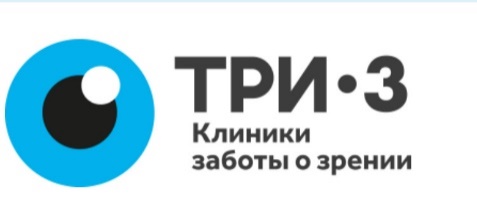 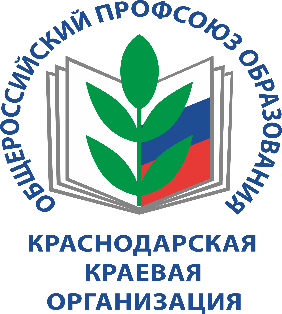 Уважаемые члены Профсоюза!Офтальмологическая клиника «Три-З» после карантина открыла свои двери для всех, кому необходима помощь в диагностике и лечении зрения, консультация или операция, особенно, если промедление может повлиять на результат. В этот особый период врачи и весь персонал клиники «Три-З» работают в режиме повышенной готовности. В клинике соблюдены все меры предосторожности и санитарно-эпидемиологические требования: - проводится обязательная термометрия на входе;- для обработки рук пациентов и персонала на каждом этаже размещены антисептические растворы;- защита персонала включает в себя маски, перчатки, очки, одноразовые медицинские халаты;- проводится регулярная дезинфекция холлов, мест общего пользования, кварцевание кабинетов;- в зонах приёма нанесена специальная разметка для сохранения дистанции между пациентами.Клиника «Три-З» продолжает оказывать высококвалифицированную офтальмологическую помощь, минимизируя риски и принимая все необходимые меры безопасности. Предоставляется полный спектр медицинских услуг в сфере офтальмологии для взрослых и детей: комплексное обследование глаз, терапевтическое и хирургическое лечение различных заболеваний глаз. При этом все операции проводятся по европейской методике «Хирургия одного дня», без необходимости нахождения в стационаре. За 16 лет работы врачами клиник успешно проведено уже более 200 тысяч операций, из них около 60 тысяч – по передовым технологиям коррекции зрения. В сети клиник представлены все современные методы коррекции зрения: ReLEx SMILE, Femto Super LASIK, Super LASIK, ФРК, включая имплантацию факичных интраокулярных линз. В одном здании с клиниками и диагностическими центрами «Три-З» располагаются фирменные оптики. Их непосредственная близость дает возможность динамического наблюдения здоровья ваших глаз с назначением своевременного лечения и контроля зрительных функций. Специально для членов Профсоюза Краснодарской краевой организации, а также их близких и родственников, в «Три-З» действуют скидки:30% на диагностику зрения для пациентов старше 18 лет         диагностика в возрасте 18-45 лет 2380р (3400р)         диагностика в возрасте от 45 лет 1470 р (2100р)3 500 руб. (1 глаз) лазерная коррекция зрения по методике Smile (45 000 вместо 48 500);3 000 рублей на 1 глаз на лечение катаракты с использованием асферичного хрусталика (от 34 000 вместо 37 000);5 000 рублей на 1 глаз на коррекцию пресбиопии мультифокальным хрусталиком или факичной линзой (от 90 000 вместо 95 000 руб.).Для получения скидки при записи на прием по телефону 8 (861) 205 75 37 и посещении Клиники необходимо назвать промокод:ПРОФСОЮЗ     Пациентам из других городов Краснодарского края предоставляются бесплатные фирменные автобусы на операцию и обратно. Они отходят по предварительно согласованному расписанию из всех диагностических центров «Три-З». Проезд бесплатный не только для пациента, но и для сопровождающего. В каждом автобусе едет представитель клиники, поэтому можно не переживать за близких и родных, которые были отправлены на лечение в «Три-З». При необходимости сотрудники клиники готовы помочь с размещением в гостинице.Адреса:Клиника:Краснодар, ул. Красных Партизан, 18Диагностические центры:Анапа, ул. Краснозеленых, 15                              Армавир, ул. Фрунзе, 2-4 Горячий Ключ, ул. Псекупская, 54                        Ейск, ул. Одесская, 48Краснодар, Уральская, 156                                Краснодар, 40лет Победы, 60Краснодар, Ставропольская, 252                         Кропоткин, ул. Красная, 96 Крымск, ул. Маршала Гречко, 137                      Курганинск, ул. Комсомольская, 95Майкоп, Пролетарская, 208                                  Новороссийск, ул. Лейтенанта Шмидта, 38/40Приморско-Ахтарск, ул. Космонавтов, 57         Славянск-на-Кубани, ул. Совхозная, 98/4 «А» Сочи, Островского, 67                                            Темрюк, ул. Таманская, 120 «А» Тимашевск, ул. Ленина, 169                                 Тихорецк, ул. Октябрьская, 53 Туапсе, ул. Ленина, 8.Акция действует по 30.06.2020 г. в диагностических центрах и клинике «Три-З» Краснодарского края.Избавьтесь от очков и контактных линз. Верните себе и вашим близким отличное зрение! Забота о зрении – вне времени!Более подробная информация о клинике на сайте 3z.ru. ООО "Три-З". Лицензия №ЛО-23-01-014447 от 19 марта 2020 г. ОГРН 1032304158193. Имеются противопоказания. Необходима консультация специалиста.